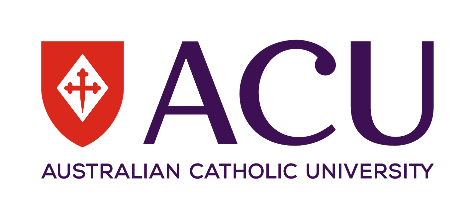 POSITION DESCRIPTIONABOUT AUSTRALIAN CATHOLIC UNIVERSITYMission Statement: 	Within the Catholic intellectual tradition and acting in Truth and Love, Australian Catholic University is committed to the pursuit of knowledge, the dignity of the human person and the common good. At ACU we pride ourselves on offering a welcoming environment for everyone. At the same time, we are a university committed to standing for something clear. We stand up for people in need and causes that matter. ACU’s Mission is central to the University and informs every area – integrating the dignity of the human person, the common good, and ethical and social justice considerations into our core activities of student learning and teaching, research and service. We are a publicly-funded university which has grown rapidly over the past few years. We’re young, but we are making our mark: ranking among the top universities worldwide. We have got seven campuses around Australia, more than 200 partner universities on six continents, and a campus in Rome, Italy.  We know that our people make us a university like no other. It’s your values, action and passion that makes the difference. Whatever role you may play in our organisation: it’s what you do that defines who we are. We value staff, offering excellent leave and employment conditions, and foster work environments where they have the ability grow and develop. We continue to invest in our facilities and workplaces, and actively involve staff in shaping the future direction of the organisation. In order to be agents of change in the world, we all need to see life through the eyes of others. We believe that our role as a university is to inspire and equip people to make a difference – and that means cultivating their ability to act and think empathetically. We hope that you might champion these values, and work with us to create a place of learning that is not only the envy of the world, but the making of it. The structure to support this complex and national University consists of: • 	Provost and Deputy Vice-Chancellor (Academic) • 	Chief Operating Officer & Deputy Vice-Chancellor (Administration) • 	Deputy Vice-Chancellor (Research) • 	Deputy Vice-Chancellor (Education and Innovation) • 	Deputy Vice-Chancellor (Coordination) • 	Vice President Each portfolio consists of a number of Faculties, Research Institutes or Directorates. The Vice President drives both the Identity and the Mission of the University. In addition, five Associate Vice-Chancellors and Campus Deans focus on the University’s local presence and development of the University at the local ‘campus’ level.ABOUT THE CORPORATE SERVICES PORTFOLIO The Corporate Services Portfolio enables and fosters an engaging student and workplace experience through services aligned to the Identity and Mission, and the Strategic Plan of the University.  The Portfolio is comprised of the directorates of Finance, General Counsel, Governance, Human Resources, Information Technology, Marketing & External Relations, Planning & Strategic Management, Properties & Facilities, Student Administration and the Office of the Chief Operating Officer.ABOUT THE IT DIRECTORATE Operating within the ACU’s Corporate Services Portfolio, the Information Technology Directorate is led by the Director of Information Technology and three Associate Directors. The Director is responsible for overall strategic planning and governance, while the Associate Directors are responsible for specific portfolios representing the core functions of the Information Technology Directorate. These comprise Strategy and planning, Applications, Infrastructure and service delivery.The Information Technology Directorate is a professional business unit with a customer service focus. Its vision is to deliver high quality ICT Strategic services to support learning, teaching, research and business functions within the University. The Information Technology Directorate is responsible for the planning, management and delivery of information technology and services across the University to ensure the development and implementation of enhanced delivery systems and infrastructure to support the University Strategic Plan and activities.ABOUT THE STRATEGY & PROGRAM DELIVERY Strategy and Program Delivery partners with faculties and other business units across the University to deliver positive IT enabled change that makes a difference to ACU and the community. We understand, innovate, facilitate, plan and implement business capabilities that deliver on ACU’s strategic goals and vision. We also provide advice and assistance to the IT leadership team with strategy, planning, and reporting. Strategy and Program Delivery comprises: Engagement Team -engage with stakeholders to understand, scope, develop, and encourage the use of solutions to meet ACU’s needs for IT enabled transformation.Planning and Delivery -deliver programs and projects to meet ACU’s change needs, design new or changed services and service management processes for service excellence, assist with project enabled change, and provide input to IT governing bodiesSecurity and Risk Team -develop and maintain IT security policy and standards, coordinate implementation of cybersecurity projects and operational needs, coordinate IT security incident response, and assist in development and adoption of business continuity and disaster recovery plans for IT.We are specialists in IT Strategy and Innovation, end-to-end Idea to Reality, business engagement, analysis and solutions designs, product design and management, portfolio planning and change delivery, enterprise architecture, governance and compliance and IT security and risk management. POSITION PURPOSEThe ILM AD Specialist has a specific focus on delivering administration of the University’s Identity Management System through the application of programs, software and data protocols.The position seeks to improve ACU’s identity management information and systems in line with the university’s needs for correct handling of lifecycle events such as onboarding and offboarding, for role based access, and for security needs more generally.The position plays a key role in assuring the security of University’s information systems and utilises expert skills and knowledge to implement processes and standards to help business units across ACU to operate more efficiently.POSITION RESPONSIBILITIESIntroductionA number of frameworks and standards express the University’s expectations of the conduct, capability, participation and contribution of staff.  These are listed below:ACU Strategic Plan 2015-2020Catholic Identity and MissionACU Capability Development FrameworkHigher Education Standards FrameworkACU Service PrinciplesACU Staff Enterprise Agreement including provisions in relation to Performance ExcellenceThe Capability Development Framework in particular is important in understanding the core competencies needed in all ACU staff to achieve the University’s strategy and supports its mission.Key responsibilitiesHOW THE ROLE OPERATESKey Challenges and Problem SolvingDesign, implement and provide administration of Identity Management services and components in collaborative manner with wide range of stakeholders including business units, system owners and other IT systems administrators.Continuous review and improvement of existing processes and facilitate the integration of these processes to meet ACU strategy of SSO and Identity management.Identify technical issues, thinking laterally and applying analytical skills to develop appropriate options for resolution in response to changing business requirements.Decision Making / Authority to ActThe position holder works autonomously with broad direction from supervisor and is required to use professional judgement to set priorities and solve technical problems that address operational needs.The position holder provides expert consultancy related to identity management functionality to a range of internal stakeholders to create customised solutions for SSO integration that also preserves the security of identity information.The position holder determines and develops technical documentation, and analysis reports that are required to facilitate making informed decision for the continual improvement of IT infrastructure capabilities.Communication / Working RelationshipsThe position will communicate with a wide range of internal and external business and technical stakeholder to manage relationships, whilst assisting in gathering their requirements, working from, and evolving, solution design documents in order to meet business needs.The position will liaise extensively with the members of IT directorate to address specific needs of ACU strategic plans and initiatives and to transfer technical and system administrative skills and knowledge in support of knowledge sharing and capacity building.Reporting RelationshipsFor further information about structure of the University refer to the organisation chart.SELECTION CRITERIAPosition TitleILM AD System SpecialistILM AD System SpecialistILM AD System SpecialistOrganisational UnitInformation Technology DirectorateInformation Technology DirectorateInformation Technology DirectorateFunctional UnitStrategy & Program Delivery Strategy & Program Delivery Strategy & Program Delivery Nominated SupervisorRisk & Security ManagerRisk & Security ManagerRisk & Security ManagerHigher Education Worker (HEW) LevelHew Level 8Campus/LocationSydney, Melbourne, BrisbaneCDF Achievement Level1 All StaffWork Area Position Code13396Employment TypeFixed Term, Full-time(24 months)Date reviewedNovember 2019Key responsibilities specific to this positionRelevant Core Competences (Capability Development Framework)Scope of contribution to the UniversityScope of contribution to the UniversityScope of contribution to the UniversityScope of contribution to the UniversityKey responsibilities specific to this positionRelevant Core Competences (Capability Development Framework)Within the work unit or team
School or Campus
Faculty or Directorate
Across the University
Undertake and lead the ITIL processes of change control, incident and problem resolution with reference to the effective management of the University’s Identity management systems and the systems associated with Single Sign On environment .Adapt to, and lead changeCommunicate with impactDeliver stakeholder centric serviceManage relationships with business and technical stakeholders, whilst assisting in gathering their requirements, working from, and evolving, solution design documents in order to meet business needs.Deliver Stakeholder centric servicesBe responsible and accountable for achieving ExcellenceKnow ACU work processes and systemsWork collaboratively with the University’s Security Manager and Enterprise Architect to provide technical leadership in Identity Management solutions including solution architecture and design.Collaborate effectivelyCommunicate with impactMake Informed decisionsReview and Improvement of existing processes and facilitate the integration of these processes to meet ACU strategy of SSO and Identity management.Make informed decisionsBe responsible and accountable for achieving excellenceKnow ACU work processes and SystemsDesign and implement end to end identity lifecycle processes and provide administration of Identity Management services and components in collaborative manner with business units, system owners and other IT systems administrators.Deliver stakeholder centric serviceCollaborate effectivelyApply commercial acumenManage small ad hoc work teams for projects as required.Make informed decisionsBe responsible and accountable for achieving excellenceKnow ACU work processes and SystemsProduce technical documentation and analysis reports as required to facilitate making informed decision for the continual improvement of identity management capabilities, governance, workflows and user onboarding and offboarding.Make informed decisionsBe responsible and accountable for achieving excellenceKnow ACU work processes and SystemsTransfer technical and system administrative skills and knowledge to the broader IT team in support of knowledge sharing and capacity building.Collaborate effectivelyCommunicate with impactCoach and DevelopProvide expert consultancy related to identity management functionality to a range of internal stakeholders to create customised solutions for identity data integration that also preserves the security of identity information.Apply commercial acumenMake informed decisionsCoach and DevelopDevelop innovative solutions to address business requirements for identity management, user profile management, multifactor authentication, privileged access management and Single Sign On integration.Coach and DevelopKnow ACU work processes and SystemsDeliver stakeholder centric serviceOther duties as required by the Risk & Security Manager, Associate Director or CIO.Be Responsible and Accountable for Achieving ExcellenceQualifications, skills, knowledge and experienceQualifications, skills, knowledge and experienceQualifications, skills, knowledge and experienceCompletion of, or progress towards, postgraduate qualifications in Computer Science, Information Systems, or related discipline and extensive relevant experience; or an equivalent combination of relevant work experience and/or education/training in the area of Identity management and SSO.Completion of, or progress towards, postgraduate qualifications in Computer Science, Information Systems, or related discipline and extensive relevant experience; or an equivalent combination of relevant work experience and/or education/training in the area of Identity management and SSO.Demonstrated experience with Windows and Linux servers, including vulnerability management, implementing IT security principles plus  knowledge with disaster Recovery principles, proven experience with Microsoft Active Directory, Azure Active Directory, Microsoft Identity Management system (FIM /MIM), SSO and knowledge of CAS, SAML and principles based on AAF (Australian Access Federation), ADFS, OAuth and OpenID connect.Demonstrated experience with Windows and Linux servers, including vulnerability management, implementing IT security principles plus  knowledge with disaster Recovery principles, proven experience with Microsoft Active Directory, Azure Active Directory, Microsoft Identity Management system (FIM /MIM), SSO and knowledge of CAS, SAML and principles based on AAF (Australian Access Federation), ADFS, OAuth and OpenID connect.Experience with high availability architectural concepts of SSO systems, knowledge of load balancer and application performance tuning.Experience with high availability architectural concepts of SSO systems, knowledge of load balancer and application performance tuning.Proven experience to design and optimise business processes and integrate business processes across disparate systems within complex organisation structures.Proven experience to design and optimise business processes and integrate business processes across disparate systems within complex organisation structures.Demonstrated experience identifying complex technical issues, thinking laterally and applying analytical skills to develop appropriate options for resolution.Demonstrated experience identifying complex technical issues, thinking laterally and applying analytical skills to develop appropriate options for resolution.Knowledge in using ITSM tools based on ITIL such as Service Now.Knowledge in using ITSM tools based on ITIL such as Service Now.Core Competencies (as per the Capability Development Framework)Core Competencies (as per the Capability Development Framework)Core Competencies (as per the Capability Development Framework)Demonstrate confidence and courage in achieving ACU’s Mission, Vision and Values by connecting the purpose of one’s work to ACU’s Mission, Vision and Values.Demonstrated ability to adopt an organisational wide point of view and make informed, evidence-based decisions to achieve high quality outcomes for the organisation and seize opportunities that improve organisational viabilityDemonstrated commitment to delivering stakeholder centric services and keeping stakeholder interests at the core of business decisions to maintain service excellence. See the ACU Service Principles.  An ability to take personal accountability for achieving the high quality outcomes through an understanding of organisational context, self-reflection, and aspiring to and excellence.Other attributesOther attributesOther attributesDemonstrated commitment to cultural diversity and ethical practice principles and demonstrated knowledge of equal employment opportunity and workplace health and safety, appropriate to the level of the appointment.